Αγαπημένοι μου μαθητές και μαθήτριεςΗ εκπαίδευση δεν σταματά, απλά αλλάζει μορφή… αναγκαστικά….Εξ αποστάσεως θα κάνουμε επανάληψη… Αρχικά σας θυμίζω πως τα φύλλα εργασίας μπορείτε να το δουλέψετε χωρίς τη χρήση του MICROWORLDS PRO στον υπολογιστή σας.Γράφετε τις λύσεις στα τετράδιά σας και τις επαληθεύουμε στον υπολογιστή του σχολικού εργαστηρίου , όταν με το καλό βρεθούμε πάλι ..Ωστόσο όσοι ενδιαφέρονται να έχουν στον υπολογιστή του σπιτιού τους το ΕΚΠΑΙΔΕΥΤΙΚΟ ΛΟΓΙΣΜΙΚΟ / ΠΑΚΕΤΟ MICROWORLDS PRO που δουλεύουμε  στο σχολείο  μπορούν να το κατεβάσουν από το ακόλουθο link:http://photodentro.edu.gr/edusoft/r/8531/157ΚΑΛΗ ΑΡΧΗ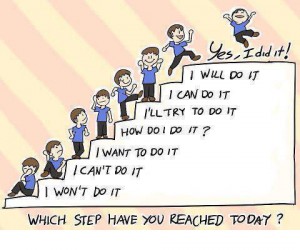 ΕΠΑΝΑΛΗΨΗ ΘΕΩΡΙΑΣ ΑΠΟ ΤΟ ΒΙΒΛΙΟ ΠΗΡΟΦΟΡΙΚΗΣΤο περιβάλλον προγραμματισμού MicroWorlds Pro ΚΕΦ 2.1Εντολή εμφάνισης (εξόδου) και αριθμητικές πράξεις ΚΕΦ 2.2εντολές εισόδου-εξόδου 2.3Μπορείτε να διαβάσετε το βιβλίο πληροφορικής από το ακόλουθο link:http://ebooks.edu.gr/modules/ebook/show.php/DSB102/536/3539,14539/Για απορίες και διευκρινίσεις μπορείτε να επικοινωνήσετε μαζί μου στο mail:kakavageorgiasch@gmail.comΦΥΛΛΟ ΕΡΓΑΣΙΑΣ ΠΛΗΡΟΦΟΡΙΚΗΣ   Β ΓΥΜΝΑΣΙΟΥΕπιλέξτε την σωστή απάντηση 1. Ποια από τις εντολές προχωράει την χελώνα κατά 50 εικονοστοιχεία; Α. μπρ 50                                                                   Β. ΠΡΟΧΩΡΑ 50 Γ. ΜΠ 50                                                                     Δ. 50 μπροστά 2. Ποια από τις εντολές καθαρίζει την επιφάνεια εργασίας από τα γραφικά της χελώνας; Α. ΣβήσεΓραφικά                                                      Β. ΚαθάρισεΓραφικά Γ. σβγρ                                                                         Δ. ΣΒΗΣΕ ΓΡΑΦΙΚΑ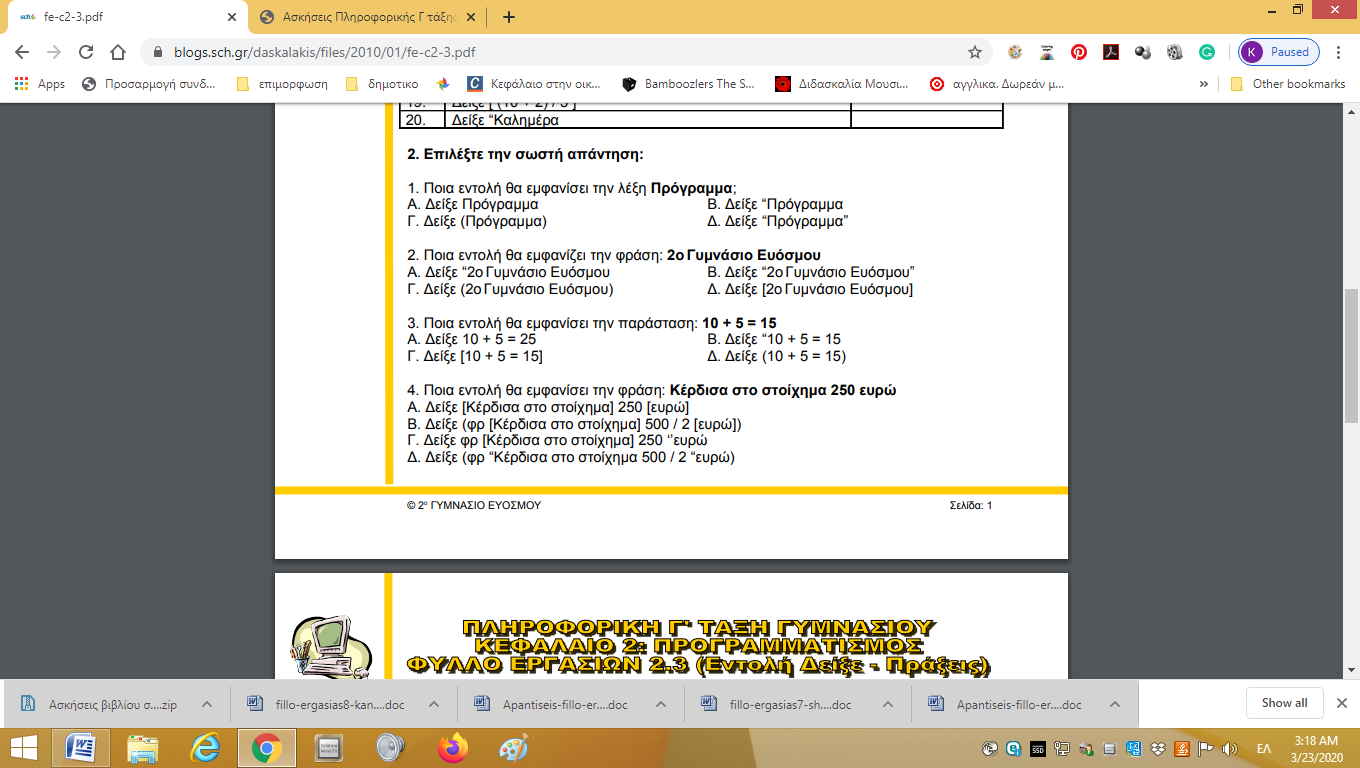 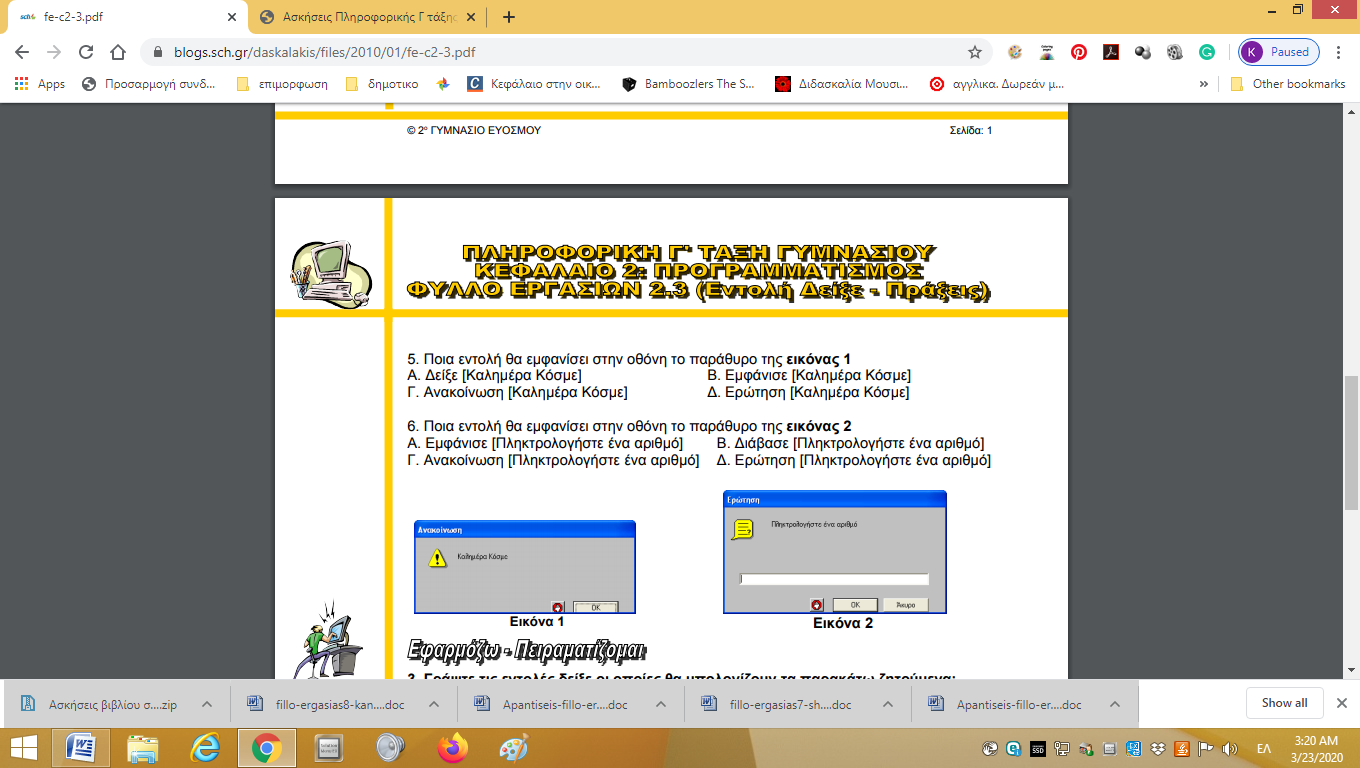 Μένουμε σπίτι… Τηρούμε τους κανόνες και τις οδηγίες των ειδικών και όλα θα πάνε καλά …                              Με αγάπη   Η καθηγήτριά  σας  Γ. Κακαβά